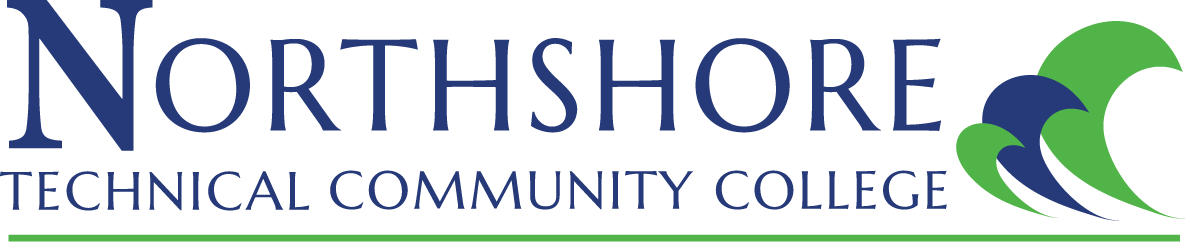 Master SyllabusCOURSE:  HPHM 1200 Pharmacy Technician Fundamentals	 					 CRN:  CREDIT HOURS (Lecture/Lab/Total): 3/0/3CONTACT HOUR (Lecture/Lab/Total): 45/0/45INSTRUCTOR INFORMATIONName:  Email:  Phone: Office:  Office Hours:  Class Location:  COURSE DESCRIPTION:  This course introduces the student to the role of the Pharmacy Technician and provides an overview of pharmacy practice and the opportunities available to Certified Pharmacy Technicians. Students are introduced to the responsibilities and roles within various pharmacy settings.PREREQUISITES:  Acceptance into the Pharmacy Technician program. Concurrent enrollment in HPHM 1405,1505 and 1510.LEARNING OUTCOMES:  Upon successful completion of this course, with a minimum of 70% accuracy, the student will be able to:Identify the mission of pharmacy and various permitted pharmacy sites.Identify the mission and philosophy of the pharmacy technician program.Explain the origins of modern pharmacy practice including the respective roles of the pharmacist and the pharmacy technician.Identify pharmacy literature, references, and type of information provided by each.Identify the respective roles of the pharmacist and the pharmacy technician.Compare and contrast the roles of the pharmacists and pharmacy technician in ensuring compliance with professional standards and relevant legal, regulatory and safety requirements.Process prescriptions and/or medication orders, and appropriately maintain a patient profile/information system as directed by the pharmacist.Demonstrate the ability to communicate effectively with other health care professionals such as physicians, nurses, and pharmacists, as well as patients.Demonstrate professional attitude and performance including proper telephone etiquette and protocol, required identification and professional attire.Demonstrate a thorough knowledge of general pharmaceutical and medical terminology, the apothecary symbols, medical abbreviations, and the common chemical symbols.ASSESSMENT MEASURES:  Student assessments will be based upon total points earned on examinations, quizzes, & other course related assignments.Assignments are weighted by group:TEXTBOOK/S:  Ballington and Anderson. Pharmacy Practice for Technicians 6th edition.SUPPLIES AND EQUIPMENT: Notebook, Pen & Paper, Calculator, Computer with reliable Internet, and an up to date browser. Additional software that may be needed to include Microsoft Word, PowerPoint, Adobe Acrobat and Respondus Lockdown.ATTENDANCE POLICY:  It is the student’s responsibility to maintain regular contact with instructors.  Class attendance is the responsibility of the student.  All students must be officially enrolled in any course that they attend.  It is expected that students attend all classes and be on time.  If an absence occurs, it is the responsibility of the student for making up examinations, obtaining lecture notes, and otherwise compensating for what may have been missed.  Students who stop attending class and do not officially drop, withdraw, or resign from the college may receive a grade of “F” for all coursework missed.  Absences affect performance in this course and do not reflect well on participation.  No student may substitute the attendance of another student. Online students must be actively participating in online courses to be considered making progress.  Hybrid students must attend face-to-face meetings as well as complete online assignments.Students should frequently check Canvas (Learning Management System) for notifications and updates to the course. Students are expected to use the online resources provided by NTCC to:  1. Track course assignments and progress  2. Discuss topics and issues with fellow students  3. Turn in assignments, quizzes, and tests 4. Check for any updates, changes or alterations to the course  5. Access all course materials to include presentations, assignments, quizzes, and tests. GRADING REQUIREMENTS:  A minimum of 70% must be achieved on all course work to be accepted as passing.GRADING SCALE:100-90             A89-80               B79-70               C69-60               D59-0                 FACADEMIC INTEGRITY AND CONDUCT:  Students are expected to maintain the highest standards of academic integrity.  Behavior that violates these standards is not acceptable.  Plagiarism, cheating, and other forms of academic dishonesty are prohibited and are subject to disciplinary actions established in the Student Code of Conduct.  The instructor reserves the right to assign a grade of “F” on any type of assignment or examination based on evidence that the student has violated the Student Code of Conduct.STUDENT BEHAVIOR/CLASSROOM DECORUM:  Students are encouraged to discuss, inquire, and express their thoughts and views during class.  Classroom behavior that interferes with either the instructor’s ability to conduct the class or the ability of students to benefit from the instruction is not acceptable.  Students are required to turn off all cell phones or similar electronic devices (or place them on silent mode) before coming into the classroom.  The instructor reserves the right to assign no credit for work on that day if a student talks or texts on a cell phone or similar electronic device.  The classroom is not a place for children, and students are not to bring their family members into the classroom.  DISABILITY CODE:  If you are a qualified student with a disability seeking accommodations under the Americans with Disabilities Act, you are required to self-identify with the Student Affairs.  No accommodations are granted without documentation authorized from Student Affairs.  WITHDRAWAL POLICY:  The last day to withdraw from a course or resign from the college is _____________.  If you intend to withdraw from the course or resign from the college, you must initiate the action by logging into LoLA.  The instructor will not withdraw you automatically.  COMMUNICATION POLICY:  My.NorthshoreCollege.Edu is the official student email communication within Northshore Technical Community College.  Therefore, the College has the right to send communications to students via their College email address and the right to expect that those communications will be received and read in a timely fashion.   Every student is assigned a My.NorthshoreCollege.Edu.  Students can redirect their College email address to an outside email provider.  However, the College is not responsible for handling outside email providers, and redirecting their College email address does not absolve a student from their responsibilities associated with communication sent to their official College email address.  COPYRIGHT POLICY:  Unless a student has obtained permission from the copyright holder, it is a violation of Copyright Law to print or photocopy chapters from a textbook that the student did not purchase. If the course requires the use of an electronic textbook, a student must look for a statement that allows for photocopying and/or printing of the eTextbook.NETIQUETTE POLICY: This term is used to describe accepted, proper behavior on the Internet. Remember the following when communicating online (messages, discussion board, etc.): Never post profanity, racist, or sexist messages Be respectful of fellow students and instructors Never insult any person or their message content Never plagiarize or publish intellectual property Do not use text messaging abbreviations or slang Do not type in all CAPS (this is considered online yelling) GroupWeightAttendance/Clinical Attire/Professionalism5.0%Assignments/Homework10.0%Chapter Assessments15.0%Special Reports/Projects15.0%Midterm Exam25.0%Final Exam30.0%Total100%